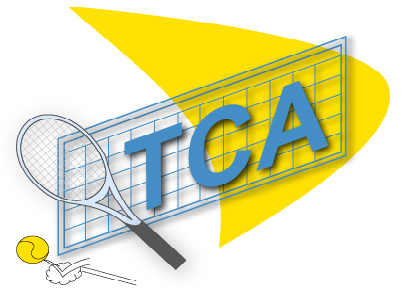 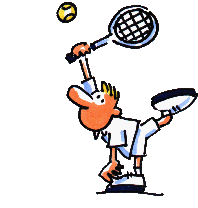 http://www.tcaspach-le-haut.fr/ Résultats du tournoi : Groupe adultes : 1er : PROHOULY Laurent2ème : ELY MARIUS Patrick3ème : APARICIO Joshua et DEL TATTO Laurent5ème ex-aéquo : DEL TATTO Philippe et JANIN Nicolas7ème ex-aéquo : DEL TATTO Célestin et SIMONET BrunoGroupe enfants :1er : DEL TATTO Marius2ème : JANIN Tom3ème : BERGAMASCO Roméo4ème : LUDWIG Raphaël